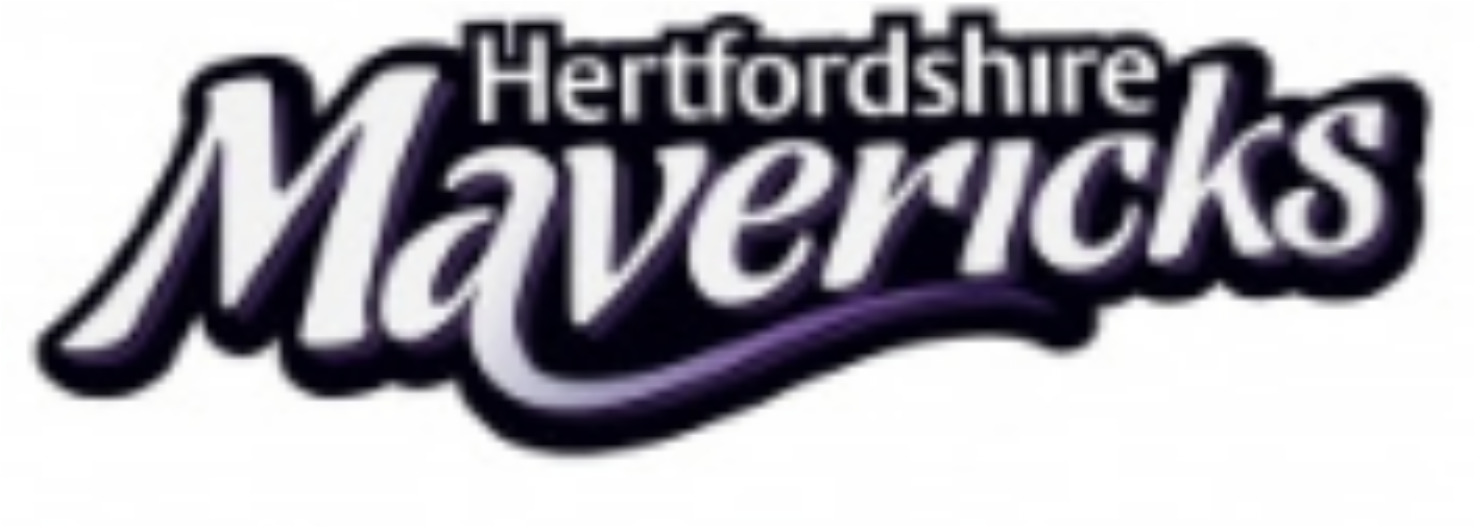 COACHING WORKSHOP—BOOKING FORM 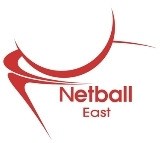 16th February 2017, 6.00pm—9.00pm 
Redbourn Leisure Centre, St Albans
Are you able to take part in practical activity? (Please circle)	  Yes  /  No

COST (please tick):  		£40 EN MEMBER                  		£50 NON EN MEMBER
Please sign below to confirm you agree with the Terms and Conditions  	Signed 	Dated PLEASE NOTE:  Bookings are not complete until the booking form and full payment has been received and acknowledged.  Please make cheques payable to Mavericks Netball  Address: “Mavericks Coaching Workshops” Netball East, Netball House, 1-12 Old Park Road, Hitchin, SG5 2JR Paid via BACS; Account Name: Mavericks Netball, Sort Code: 09-01-28, Account Number: 01724256.   Please direct all enquiries to East@englandnetball.co.uk or 01462 428336 
TERMS AND CONDITIONS  Places will be confirmed by email, upon receipt of a booking form and full payment.  Mavericks Netball will take photographs and/or video of participants during the workshop. These images may be used for publicity purposes on our website or in printed publications. It should be noted that at no me will the participant’s name be directly associated with any picture or video footage. If a participant has strong views about not having their image publicised, they will need to make this clear at the outset.  All participants’ personal property is their own responsibility. Mavericks Netball takes not responsibility for loss or damage for these items.  All participants are covered by Public Liability insurance whilst on the Mavericks Coaching Workshop. However, Mavericks Netball cannot be held responsible for any act, omission or loss or damage unless proven to be caused by Mavericks Netball’s negligence.  NAMEADDRESSEMAIL ADDRESSPHONE NUMBEREMERGENCY CONTACT NAME & NUMBERAFFILIATION NUMBERCLUB NAME